Администрация Краснодарского краяМинистерство гражданской обороны и чрезвычайных ситуаций Краснодарского краяГосударственное казенное учреждение Краснодарского края «Территориальный центр мониторинга и прогнозирования чрезвычайных ситуаций природного и техногенного характера»ОПЕРАТИВНЫЙ ЕЖЕДНЕВНЫЙ ПРОГНОЗвозникновения и развития ЧС, связанных с состоянием (изменением) погодных условий и РХБ обстановки на территории Краснодарского края на 14 апреля 2023 г.Подготовлен на основе информации Краснодарского ЦГМС филиала ФГБУ «Северо-Кавказское УГМС», ФГБУ «СЦГМС ЧАМ», Кубанского БВУ, Государственного управления ветеринарии Краснодарского края, ФГБУН Федеральный исследовательский центр «Единая геофизическая служба Российской академии наук», ФГБУ «Гидроспецгеология» филиал «Южный региональный центр ГМСН», филиала ФГУ «Россельхозцентр» по Краснодарскому краю, Управления Федеральной службы по надзору в сфере защиты прав потребителей и благополучия человека по Краснодарскому краю1.Обстановка.1.1. Чрезвычайные ситуации: за прошедшие сутки 12 апреля 2023 года на территории Краснодарского края чрезвычайных ситуаций не зарегистрировано.1.2. Метеорологическая: за прошедшие сутки 12 апреля 2023 года в большинстве районов края прошли дожди, в отдельных районах сильные (НЯ) и очень сильные (ОЯ). Ночью и утром наблюдался туман с видимостью 200-500 м.По данным оповещения к штормовому предупреждению Краснодарского ЦГМС филиала ФГБУ «Северо-Кавказское УГМС» №14:по данным ГП Апшеронск (Апшеронский район) в период с 16-00 12.04.2023 до 03-00 13.04.2023 наблюдался очень сильный дождь, количество осадков составило 60 мм (ОЯ).Прогноз погоды, представленный Краснодарским ЦГМС филиалом ФГБУ «Северо-Кавказское УГМС» на ближайшие сутки с 1800 12 апреля до 1800 13 апреля 2023 года:по Краснодарскому краю: облачно с прояснениями. Ночью местами, утром и днем повсеместно в крае кратковременный дождь, в предгорьях и горах с мокрым снегом, в отдельных районах сильный дождь. Местами КМЯ: сильный дождь, ливень в сочетании с грозой, градом, шквалистым усилением ветра             20-22 м/с. Ветер западной четверти 6-11 м/с, местами порывы 15-20 м/с. Температура воздуха ночью +5…+10°С, местами в юго-восточных предгорных районах 0…+5°С; днем +11…+16°С; в горах ночью +3…-2°С, днем +5…+10°С.На Черноморском побережье: температура воздуха ночью +7…+12°С, днем +10…+15°С.По г. Краснодар: облачно с прояснениями. Ночью без существенных осадков, утром и днем кратковременный дождь. Ветер западный 6-11 м/с, временами порывы 15-20 м/с. Температура воздуха ночью +8…+10°С, днем +13…+15°С.По территории муниципального образования город-курорт Сочи(по данным ФГБУ «СЦГМС ЧАМ»)14 апреля. Переменная облачность. Временами дождь. Ветер юго-западный, западный 8-13 м/с. Температура воздуха ночью +6…+11°С, днем +8…+13°С. Предгорья и низкие горы: ночью +3…+8°С, днем +6…+11°С. По данным уточнения штормового предупреждения Краснодарского ЦГМС филиала ФГБУ «Северо-Кавказское УГМС» № 14 от 13.04.2023:В течение суток 14.04.2023, а также ночью и утром 15.04.2023 местами в крае (исключая муниципальное образование г. Сочи - зона прогнозирования ФГБУ «СЦГМС ЧАМ») ожидается комплекс метеорологических явлений: сильный дождь, ливень, в сочетании с грозой, градом и шквалистым усилением ветра 20-22 м/с. На реках бассейна р. Кубань юго-восточной территории Краснодарского края (Лабинский, Мостовский, Отрадненский, Усть-Лабинский, Курганинский, Апшеронский, Белореченский районы) ожидаются подъемы уровней воды, местами с превышением неблагоприятных отметок.По данным штормового предупреждения Краснодарского ЦГМС филиала ФГБУ «Северо-Кавказское УГМС» № 15 от 13.04.2023г.: сутки 14-15.04.2023г, на реках бассейна Кубань юго-восточной территории Краснодарского края (Белореченский, Курганинский, Лабинский, Усть-Лабинский районы) ожидаются подъемы уровней воды местами с достижением опасных отметок.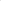 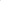 1.3. Гидрологическая: за прошедший период, в связи с выпавшими осадками, в отдельных районах сильными и очень сильными, снеготаянием, на реках юго-восточной, юго-западной части края и реках Черноморского побережья отмечались подъемы уровней воды, в отдельных районах с достижением неблагоприятных отметок.По данным оповещения к штормовому предупреждению Краснодарского ЦГМС филиала ФГБУ «Северо-Кавказское УГМС» №14:13 апреля 2023 года по данным наблюдателя ГП Лабинск – р. Лабинск (Лабинский район) уровень воды на 12-00 составил 577 (НЯ 570; ОЯ 600). Подъем продолжается. Температура воды у берегов Черного моря +9…+12°С, Азовского               моря +11…+12°С.Прогноз: 14 апреля 2023 года в связи с прогнозируемыми осадками, местами сильными, снеготаянием, и учетом времени добегания, местами на реках юго-западной, юго-восточной территории края и реках Черноморского побережья ожидаются подъемы уровней воды. 	В связи с усилением ветра восточных направлений, местами на Азовском побережье ожидаются сгонные явления.Таблица №1Режим функционирования водохранилищ по данным Кубанского БВУ 08-00 13 апреля 2023 года.1.4. Лавиноопасность: высота снежного покрова по данным автоматической метеостанции на высоте 2070 м (МО г. Сочи) – 65 см.Прогноз: 14 апреля 2023 года:в горах МО г. Сочи выше 1500 м – слабая лавинная опасность;на автодороге А-149 Адлер – Красная Поляна – нелавиноопасно.1.5. Геологическая: за прошедшие сутки 12 апреля 2023 года на территории края случаев активизации экзогенных процессов не зарегистрировано.Прогноз: 14 апреля 2023 года в связи с прогнозируемыми осадками, местами сильными, снеготаянием и насыщением грунта влагой, местами в предгорной и горной частях края и на Черноморском побережье возможна активизация экзогенных процессов.1.6. Сейсмическая: в норме.Прогноз: 14 апреля 2023 года возможна сейсмическая активность на территории муниципальных образований: Апшеронский, Белореченский, Выселковский, Ейский, Крымский, Курганинский, Новокубанский, Отрадненский, Приморско-Ахтарский, Северский, Староминский, Темрюкский, Тихорецкий, Туапсинский, Успенский, Щербиновский районы и гг. Армавир, Анапа, Геленджик, Горячий Ключ, Новороссийск, Сочи.1.7. Биолого-социальная:1.7.1. Эпидемиологическая обстановка: в норме.1.7.2. Эпизоотическая обстановка: в МО: Лабинский, Отрадненский районы и г. Новороссийск, в 8 ЛПХ выявлен бруцеллез рогатого скота у 60 голов, из них уничтожено 43 головы.1.7.3. Фитосанитарная обстановка: в норме.1.8. Техногенная:1.8.1. Обстановка по пожарам за прошедшие сутки 12 апреля 2023 года в крае было зафиксировано 9 пожаров. Пострадавших и погибших нет.12 апреля 2023 года в МО г. Краснодар, в п. Пашковский произошел пожар в 3-х этажном таунхаусе (14 квартир), на площади 600 м2. Погибших, пострадавших нет. Эвакуировано 25 человек.1.8.2. ДТП: за прошедшие сутки 12 апреля 2023 года на территории края произошло 12 ДТП. Пострадало 19 человек, 1 – погиб.1.8.3. ВОП: за прошедшие сутки 12 апреля 2023 года на территории края взрывоопасных предметов не обнаружено.1.9. Радиационная, химическая и бактериологическая обстановка: в норме.1.10. Происшествия на водных объектах за прошедшие сутки 12 апреля 2023 года на водных объектах края утонувших нет.1.11. Сведения по термическим аномалиям и природным пожарам: за прошедшие сутки 12 апреля 2023 года на территории края лесных пожаров и случаев загорания растительности не зарегистрировано. 1.12. Иные происшествия:12 апреля 2023 года в МО Апшеронский район, в г. Хадыженск, в лесном массиве пропала женщина 1939 г.р. Организовано проведение поисково-спасательных работ. На 12-00 13.04.2023 года поисково-спасательные работы продолжаются.  1.13. Функционирование транспортной инфраструктуры (по состоянию на               13 апреля 2023 года). Воздушное сообщение: в 3 аэропортах (МО г. Краснодар, г. Анапа и г. Геленджик) приостановлено воздушное сообщение; аэропорт МО г. Сочи функционирует в штатном режиме.Морское сообщение:в МО г. Анапа введен запрет на движение судов в акватории Черного моря;Керченский транспортный переход:С 27.10.2022 введено ограничение на въезд в Краснодарский край грузовых автотранспортных средств, следующих в направлении Крымского полуострова. С 00.00 11.12.2022 до особого распоряжения разрешено движение по Крымскому мосту автотранспортным средствам общей массой до 1500 кг и транспорту, осуществляющему пассажирские перевозки.23.02.2023 ремонтно-восстановительные работы на левой стороне автомобильной части завершены. Движение легкового автотранспорта и маршрутных автобусных рейсов осуществляется без ограничений.Функционирует 11 накопительных площадок для автотранспортных средств, на которых находится 185 грузовых автомобилей.Паромное сообщение работает в штатном режиме, функционирует 3 парома. Всего паромами выполнено 5252 рейса, перевезено 98308 автомобилей, 129492 человека.2. Прогноз чрезвычайных ситуаций.2.1 Природного характера.2.1.1. 14 апреля 2023 года на территории муниципальных образований: Абинский, Апшеронский, Белореченский, Крымский, Курганинский, Лабинский, Мостовский, Новокубанский, Отрадненский, Северский, Славянский, Темрюкский, Туапсинский, Успенский районы и гг. Анапа, Геленджик, Горячий Ключ, Новороссийск, Сочи существует вероятность возникновения ЧС и происшествий, связанных с: нарушениями в работе транспорта из-за перекрытия автомобильных и железных дорог в результате схода оползней и селей;разрушением жилых домов, строений;нарушением функционирования объектов жизнеобеспечения.Источник ЧС и происшествий - активизация экзогенных процессов.2.1.2. 14 апреля 2023 года на территории муниципальных образований: Абинский, Апшеронский, Белоглинский, Белореченский, Брюховецкий, Выселковский, Гулькевичский, Динской, Ейский, Кавказский, Калининский, Каневской, Кореновский, Красноармейский, Крыловский, Крымский, Курганинский, Кущевский, Лабинский, Ленинградский, Мостовский, Новокубанский, Новопокровский, Отрадненский, Павловский, Приморско-Ахтарский, Северский, Славянский, Староминский, Тбилисский, Темрюкский, Тимашевский, Тихорецкий, Туапсинский, Успенский, Усть-Лабинский, Щербиновский районы                   и гг. Анапа, Армавир, Геленджик, Горячий Ключ, Краснодар, Новороссийск существует вероятность возникновения ЧС и происшествий, связанных с:подтоплением и затоплением территорий населенных пунктов ливневыми и склоновыми стоками;нарушением работы ливневых систем;авариями на объектах энергетики, обрывом воздушных линий связи и     электропередач;повреждением и разрушением построек, кровли, обрушением слабоукрепленных, широкоформатных и ветхих конструкций;увечьями людей из-за повала деревьев, рекламных щитов;повреждением автотранспорта градом;затруднением в работе транспорта, увеличением ДТП;выходом из строя объектов жизнеобеспечения;затруднением в работе аэро - и морских портов;ухудшением видимости в осадках;нарушением в работе морского и авиационного транспорта.Источник ЧС и происшествий - сильный дождь, ливень, гроза, град, шквалистое усиление ветра.2.1.3. 14 апреля 2023 года на территории муниципальных образований Абинский, Апшеронский, Белореченский, Крымский, Курганинский, Лабинский, Мостовский, Новокубанский, Отрадненский, Северский, Туапсинский, Усть-Лабинский районы и гг. Анапа, Геленджик, Горячий Ключ, Новороссийск существует вероятность возникновения ЧС и происшествий, связанных с:затоплением и подтоплением территорий населенных пунктов, пониженных участков, не имеющих естественного стока воды;размывом берегов рек, прорывом дамб обвалований, плотин прудов;подмывом опор мостов, земляных насыпей ж/д путей (эстакад) на подходах к мостам, опор ЛЭП;нарушением функционирования объектов жизнеобеспечения;подтоплением низменных участков, выходом воды на пойму.Источник ЧС и происшествий - подъемы уровней воды.  2.1.4. 14 апреля 2023 года на территории муниципальных образований Белореченский, Курганинский, Лабинский, Усть-Лабинский районы существует вероятность возникновения ЧС и происшествий, связанных с:затоплением и подтоплением территорий, населенных пунктов, пониженных участков, не имеющих естественного стока воды;размывом берегов рек, прорывом дамб обвалований, плотин прудов;подмывом опор мостов, земляных насыпей ж/д путей (эстакад) на подходах к мостам, опор ЛЭП;нарушением функционирования объектов жизнеобеспечения;подтоплением низменных участков, выходом воды на пойму.Источник ЧС и происшествий – подъемы уровней воды.2.2. Техногенного характера:14 апреля 2023 года в крае возможны ЧС и происшествия, связанные с:увеличение количества ДТП из-за ухудшения видимости в тумане;увеличение количества ДТП из-за ухудшения видимости в осадках;увеличением количества аварий на объектах энергетики из-за усиления ветра;перебоями в работе Керченской переправы из-за усиления ветра, ухудшения видимости в тумане;гибелью людей в результате ДТП и пожаров; авариями на объектах жизнеобеспечения населения и жилого фонда (водоснабжение, газоснабжение) из-за высокой изношенности коммуникаций;в связи с массовым использованием источников обогрева существует вероятность увеличения количества случаев бытовых пожаров и отравлений угарным газом.2.3. Биолого-социального характера:14 апреля 2023 года в связи со сложными погодными условиями (сильный дождь, ливень, ухудшение видимости в осадках, гроза, туман, ухудшение видимости в тумане, град, сильный ветер), слабой лавинной опасностью, подъемами уровней воды в реках и возможной активизацией экзогенных процессов существует вероятность несчастных случаев с туристическими группами и людьми, находящимися в горах;возможны случаи заболевания населения ОРВИ, ОРЗ и коронавирусной инфекцией;возможны несчастные случаи, связанные с отравлениями людей грибами: ядовитыми, условно-годными, неизвестными, а также при нарушении технологии приготовления и поздним обращением за медицинской помощью;на территории края существует вероятность возникновения новых очагов заболеваний: АЧС на свиноводческих предприятиях, бруцеллёзом крупного рогатого скота на молочно-товарных фермах, птичьего гриппа, в личных подсобных хозяйствах и заболеваний вирусом бешенства.2.4. Иного характера:14 апреля 2023 года существует вероятность возникновения несчастных случаев, связанных с гибелью людей на водных объектах края;возможны случаи выхода людей в лесные массивы с последующей потерей ориентации на местности;14 апреля 2023 года на всей территории края существует вероятность возникновения ЧС (происшествий) на фоне циклических рисков:локальные подтопления пониженных участков местности, в т.ч. бессточных, приусадебных участков, автомобильных и железных дорог, низководных мостов, подмывом дорог и опор мостов, размывом берегов рек, прорывом дамб обвалований и плотин прудов из-за сильных осадков, подъемов уровней воды;из-за неосторожного обращения с огнем (и в связи с усилением ветра) повышается вероятность выявления термических аномалий (в том числе разведение костров; выжигание хвороста, лесной подстилки, сухой травы с нарушением требований правил пожарной безопасности в лесу и на участках, непосредственно примыкающих к лесам), единичных очагов загорания на местности (в т.ч. палов сухой растительности), возникновения (увеличения) количества очагов и площадей природных пожаров.3. Рекомендации.Общие предложения:довести прогноз до глав городских и сельских поселений, руководителей туристических групп, руководителей санаторно-курортных комплексов, руководителей баз и зон отдыха, руководителей предприятий, организаций, аварийно-спасательных формирований;проверить готовность аварийно-спасательных формирований и органов управления к выполнению задач по предупреждению и ликвидации ЧС;поддерживать на необходимом уровне запасы материальных и финансовых ресурсов, для ликвидации чрезвычайных ситуаций;уточнить планы действий по предупреждению и ликвидации возможной ЧС;организовать проверку готовности систем оповещения к использованию по предназначению на территории муниципальных образований;обеспечить готовность пунктов управления, систем связи и оповещения органов управления и сил территориальной подсистемы РСЧС;обеспечить готовность аварийных бригад к реагированию при возникновении аварий на объектах жизнеобеспечения и в системах энергоснабжения.По противооползневым мероприятиям:в районе левобережных притоков р.Мзымта от устья реки Сулимовская до устья реки Пслух необходим запрет на перемещение техники и людей при ухудшении погодных условий, так как неоднократно на данном участке происходил сход селевых потоков даже на фоне умеренных осадков;организациям энергоснабжения усилить контроль за функционированием трансформаторных подстанций, линий электропередач и технологического оборудования, находящихся в опасной зоне;организациям, эксплуатирующим авто и ж/д дороги усилить контроль за оползневыми участками, принять меры по своевременной расчистке дорог в случае сходов оползней.По предупреждению и смягчению последствий от воздействия усиления ветра:довести прогноз до администрации морского порта и судовладельцев;судовладельцам принять необходимые меры по обеспечению безопасной стоянки судов;закрепить подъемно-транспортное оборудование;для защиты населения от травм, нанесенных различными предметами, рекомендовать провести мероприятия по защите витрин, окон с наветренной стороны, очистку крыш, открытых балконов, лоджий от посторонних предметов.По предупреждению и смягчению последствий в случае сильных осадков, подъемов уровней воды в реках:при получении предупреждения о возможном поднятии уровней воды до неблагоприятных отметок (НЯ) и выше, организовать наблюдение на реках в местах возможного возникновения заторов (железнодорожные, автомобильные и пешеходные мостовые переходы, места сужения русел рек, места крутых поворотов русел рек);организовать проверку готовности систем оповещения, систем оперативного контроля и мониторинга паводковой ситуации к использованию по предназначению на территории муниципальных образований;усилить контроль за водными объектами и гидротехническими сооружениями (дамбы обвалования, мосты, прудовые хозяйства);организовать запас инертных материалов (песок, гравий, глина, мешки с цементом) для подсыпки и ликвидации проранов в теле аварийной дамбы;при необходимости провести упреждающую эвакуацию населения из зоны возможного возникновения ЧС (подтопления, затопления, просадка грунта, оползни и т.п.);уточнить списки и места нахождения маломобильных граждан;обеспечить контроль готовности аварийных бригад к реагированию при возникновении аварий на объектах жизнеобеспечения и в системах энергоснабжения;коммунальным и дорожным службам провести расчистку ливневых систем от мусора для беспрепятственного стока дождевых вод;в случае выпадения града рекомендовать населению не покидать помещения, воздержаться от перемещения любым видом транспорта.не допускать выхода неорганизованных групп и техники в горные районы края, усилить контроль за регистрацией групп туристов, направляющихся в горные районы, и обеспечить их достоверной информацией о метеоусловиях на маршрутах;сосредоточить технику для расчистки от последствий оползневых процессов в руслах рек Кепша и Кудепста.По предупреждению и смягчению последствий от воздействия схода снежных лавин:уделить особое внимание на проведение предупредительных и запретительных мер, направленных на недопущение выхода людей и техники на запрещенные к эксплуатации в периоды лавинной опасности участки горных склонов и транспортных коммуникаций и на режим функционирования объектов в районе туристических объектов и маршрутов (в т.ч. экстремального туризма) в лавиноопасных зонах;не допускать выхода неорганизованных групп и техники в горные районы края, усилить контроль за регистрацией групп туристов, направляющихся в горные районы, и обеспечить их достоверной информацией о метеоусловиях на маршрутах.По противопожарным мероприятиям:организовать контроль пожарной обстановки и проведение в полном объеме превентивных мероприятий; усилить контроль пожарной обстановки и провести в полном объеме превентивные мероприятия;организовать проверку готовности систем оповещения к использованию по предназначению на территории муниципальных образований;организовать своевременное выявление угрозы распространения пожаров на населенные пункты, а/м и ж/д магистрали, линии электропередачи и связи, другие объекты;организовать наземное патрулирование в целях контроля за соблюдением правил пожарной безопасности в лесах;организациям энергоснабжения усилить контроль за функционированием трансформаторных подстанций, линий электропередач и технологического оборудования, газопроводов, находящихся в пожароопасных зонах.По смягчению последствий от землетрясений:проводить сбор, обработку и обмен информацией с места ЧС в установленном порядке;провести экстренное оповещение населения и подготовить места эвакуации людей;определить объем и степень повреждения различных зданий и сооружений, оценить состояние социально-значимых объектов;исключить или ограничить возможности поражения от вторичных факторов (отключение электросетей, централизованной подачи газа и др.);организовать проверку, расположенных в зоне ЧС опасных объектов (химически-опасные объекты, склады и т.д.);провести обследование ГТС (дамбы обвалования, плотины) на наличие повреждений и возможной угрозы затоплений.По предупреждению ДТП:совместно с территориальными органами ГИБДД МВД России реализовать меры по предупреждению возникновения ЧС и аварийных ситуаций на автомобильных трассах;организовать контроль маршрутов, по которым осуществляются перевозки туристов автотранспортом повышенной проходимости с целью обеспечения безопасности туристов;обеспечить готовность спасательных служб к реагированию на ДТП и аварии на других видах транспорта.По противоэпидемиологическим и противоэпизоотическим мероприятиям:организовать контроль по эпизоотической (АЧС), эпидемиологической, фитосанитарной обстановках и проведение в полном объеме превентивных мероприятий.О времени получения прогноза и проведенных мероприятиях доложить в оперативную дежурную смену Главного управления МЧС России по Краснодарскому краю по факсу 8-861-267-18-57 до 16-00 13.04.2023 г.О времени получения прогноза и проведенных превентивных мероприятиях доложить в ГКУ КК «ТЦМП ЧС» по электронной почте prognoz@message.krasnodar.ru и в ЦУКС ГУ МЧС России по Краснодарскому краю по электронной почте omip@cuks23.ru до 16-00 13.04.2023 г.Руководитель, начальник центра                          п/п                            А.В. ЖдановПрудников Александр Евгеньевич+7-861-251-65-3913.04.2023№ ТЦМП – 379Красная ул., д. 180 А, г. Краснодар, 350020Тел/факс. (8-861) 251-65-39Главам муниципальных образований Краснодарского края.Начальнику ГУ МЧС России по Краснодарскому краю              Согласно расчету рассылки   Оперативному дежурному ЕДДС по Краснодарскому краю (для отправки в приемные органов исполнительной власти края и организаций согласно перечню).Электронная почтаВодохранилищеФактическийуровень воды (м)Критическийуровень воды (м)Приток (м3/с)Приток (м3/с)Приток (м3/с)Сброс (м3/с)Сброс (м3/с)Сброс (м3/с)Сброс (м3/с)Объем (млн. м3)Объем (млн. м3)Объем (млн. м3)Объем (млн. м3)Объем (млн. м3)ВодохранилищеФактическийуровень воды (м)Критическийуровень воды (м)НормаТекущийИзменение за суткиНормаОпасныйТекущийИзменение за суткиТекущийСвободный%НПУФУКраснодарскоеН вб – 33,67Н нб – 17,88Н вб-35,23476689-1534081500633+4,0215763777,3917982794 ШапсугскоеН – 19,43Н – 20,9017,1314,5+4,5022,883555,00,074,865,253,4881140КрюковскоеН – 12,46Н – 16,506,431,60,01,47751,60,040,6162,420,0111203ВарнавинскоеН – 7,58Н – 10,0416,3913,0-3,016,4518010,000,072,9101,141,9040174